35th Anniversary International Biometrics Association (IBA) ConferenceSeptember 13 – 15, 2021Westin DFW, Irving, TXOVERVIEWThe International Biometrics Association (IBA) Conference delivers high-quality content packed with inspirational keynotes, targeted educational sessions, informative training breakouts, in-depth hands-on workshops, and an innovative biometric solutions showcase. Every year the IBA Conference brings together hundreds of representatives from U.S. and International Law Enforcement Agencies to discuss how the latest biometrics technologies can improve identification, intelligence and investigations to solve more crimes faster.WHY YOU SHOULD ATTENDINSPIRATIONAL KEYNOTE AND SPEAKERS WITH PRESENTATIONS with exciting views on the future of biometrics, AI and Digital ID in the arena of public safety and law enforcement NETWORK AND KNOWLEDGE SHARING with industry experts and your peersSTAY INFORMED AND GAIN INSIGHTS with in-depth training PROFESSIONAL DEVELOPMENT SESSIONS provide career advances and strong industry connections HANDS ON TECHNOLOGY SHOWCASE experience NEC’s latest biometric and AI technologies that help local agencies with new ways to solve crimes, predict threats, capture field data, secure public spaces, and more.ABOUT The International Biometrics Association (IBA) user's group is comprised of a diverse group of local, state, national, and international identification management professional engaged in applications of biometric technologies, including fingerprint, facial recognition, iris matching, and other modalities such as voice and DNA. In partnership with the NEC Corporation of America, IBA strives to provide its members with educational and networking opportunities while facilitating an information exchange forum that would lead to the development of new biometric investigation and identification technologies, helping create a safer environment for its members and the public.REGISTER TO ATTEND THE CONFERENCE ATinternationalbiometricsassociationinc.org 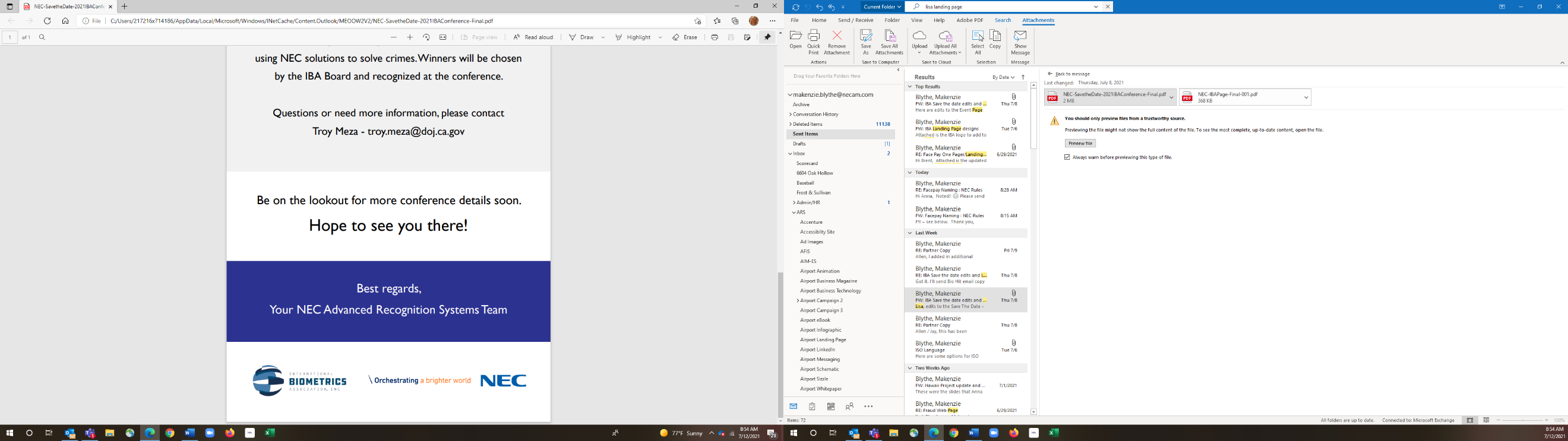 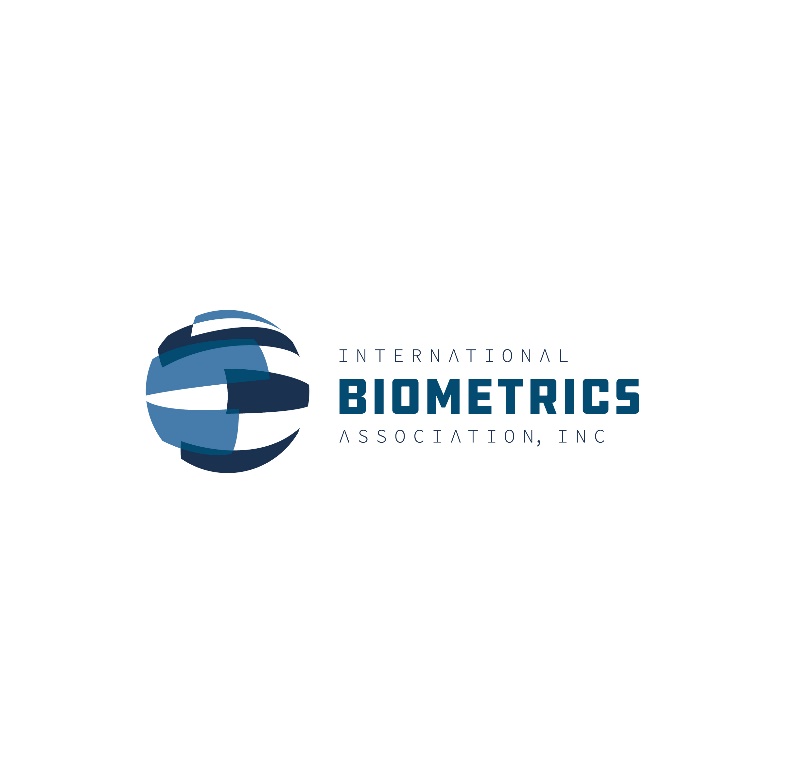 